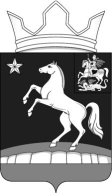 АДМИНИСТРАЦИЯМуниципального образованияСельское поселение МолоковскоеЛенинского муниципального районаМосковской области142714, с. Молоково, ул. Революционная, д. 143а                                                        Тел. 549-11-68, факс 549-11-50_______________________________________________________________________________________________________________                            с. Молоково                                                                                                              «16» декабряря .(место составления акта)                                                                                          (дата составления акта)                                                                                                                                        ____________16.30______                                                                                                                                        (время составления акта)АКТ №70/2014муниципального земельного контроля  в отношении земельного участка с кадастровым номером №50:21:0060401:145, расположенного на территории сельского поселения Молоковское, с. Остров, ул. Верхняя Слобода, дом 108. Московская область, Ленинский район, с/п Молоковское.Адрес места проверки: сельское поселение Молоковское, с. Остров, ул. Верхняя Слобода, дом 108.(место проведения проверки)Градов Михаил Николаевич - собственник земельного участка  с кадастровым номером №50:21:0060401:145 (общая площадь 1 348 кв.м., адрес местоположения: с. Остров, ул. Верхняя Слобода, дом 108). Вид разрешенного использования - «Для приусадебного хозяйства», категория земли – «Земли населенных пунктов».  (наименование пользователя, ФИО владельца земельного участка, адрес)____________________________                                               _____________________               (ФИО представителя)                                                                              (Телефон)Трубников В.А.                       Должность             Начальник отдела по работе с населением            (ФИО должностного лица, уполномоченного к проведению обследования, должность)при участии: 1) – Трубников Виктор Александрович, начальник отдела по работе с населением;В присутствии: -  ______________________________________________________________              (ФИО представителя (представителей) собственника, пользователя земельного участка)вид обследования: выездной, по обращению старосты с. Остров (Кузнецовой Е.А.), представляющей интересы жителей с. Остров.Цель обследования: по вопросу самовольного занятия владельцем земельного участка №108 территории на которой расположен колодец общего пользования. В ходе обследования установлено:Земельный участок с кадастровым номером №50:21:0060401:145 имеет вид разрешенного использования – «Для приусадебного хозяйства», категория земель – «Земли населенных пунктов», общая площадь земельного участка согласно свидетельству о праве собственности на землю №436 от 20 декабря 1992 г. составляет 1350 кв.м. (в администрации поселения имеется только старое свидетельство), а по результатам проведения межевых работ площадь его составила 1348 кв.м. (согласно межевому плану, который был выполнен кадастровым инженером Тупкало И.И. (ООО «Информационный центр «Земля-Консалт плюс»). В настоящее время этот земельный участок состоит на государственном кадастре недвижимости, площадь его – 1348 кв.м. (на 2 кв.м. меньше чем было указано в старом свидетельстве). В администрацию поселения Градов М.Н. новое свидетельство не предоставлял. Ранее земельный участок Градова М.Н. (кадастровый номер 50:21:0060401:145) вместе с земельным участком Градова С.Н. (кадастровый номер №50:21:0060401:146) представляли единый земельный участок. Но после вступления в наследство каждый из них оформил (провел межевание) свой земельный участок. Более 20-ти лет назад в непосредственной близости от земельного участка Градова М.Н. был вырыт общественный колодец для жителей с. Остров. Администрация поселения 15.08.2011 года получила в Ленинском филиале ГУП МО «МОБТИ» технический паспорт на данный колодец, а 01.08.2013 г. было получено свидетельство о государственной регистрации права на колодец.При проведении муниципального земельного контроля было установлено, что оформленный Градовым Михаилом Николаевичем земельный участок в настоящее время имеет такие границы, что муниципальный колодец уже находится на его территории (см. схему расположения земельных участков в с. Остров). По границе своего земельного контроля Градов М.Н. произвел  ограждение в виде забора из  профлиста с кирпичными столбами.  Но забор установил таким образом, что к муниципальному колодцу имеется подход. Ширина его составляет около 2-х метров (см. Фото).   Таким образом по окончанию проведения проверки было установлено, что собственник земельного участка с кадастровым номером №50:21:0060401:145 при оформлении земельного участка не учёл тот факт, что колодец является муниципальным и должен был бы быть исключен из границ его участка. В результате чего по факту получается, что физически подход к колодцу существует, а юридически проход закрыт (проход к колодцу осуществляется по землям Градова Михаила Николаевича, который владеет земельным участком №50:21:0060401:145). При проведении контроля проводилась фотосъемка (4 фотографии).   Приложения:- четыре фотографии;- схема расположения земельных участков в с. Остров (возле колодца);- ситуационный план из технического паспорта на колодец;- копия свидетельства о регистрации права на земельный участок Градова М.Н. №436 от 20 декабря 1992 года;- копия двух листов из межевого плана на земельный участок №50:21:0060401:145;- копия свидетельства на колодец от 01 августа 2013 года. Подписи лиц, проводивших проверку:              ____________________        Трубников В.А.                                                                                                 (подпись)  Подписи лиц, участвовавших в проверке:       ____________________                                                                                              (подпись)   Фототаблица (на .)(приложение к акту обследования № 70/2014)Фото №1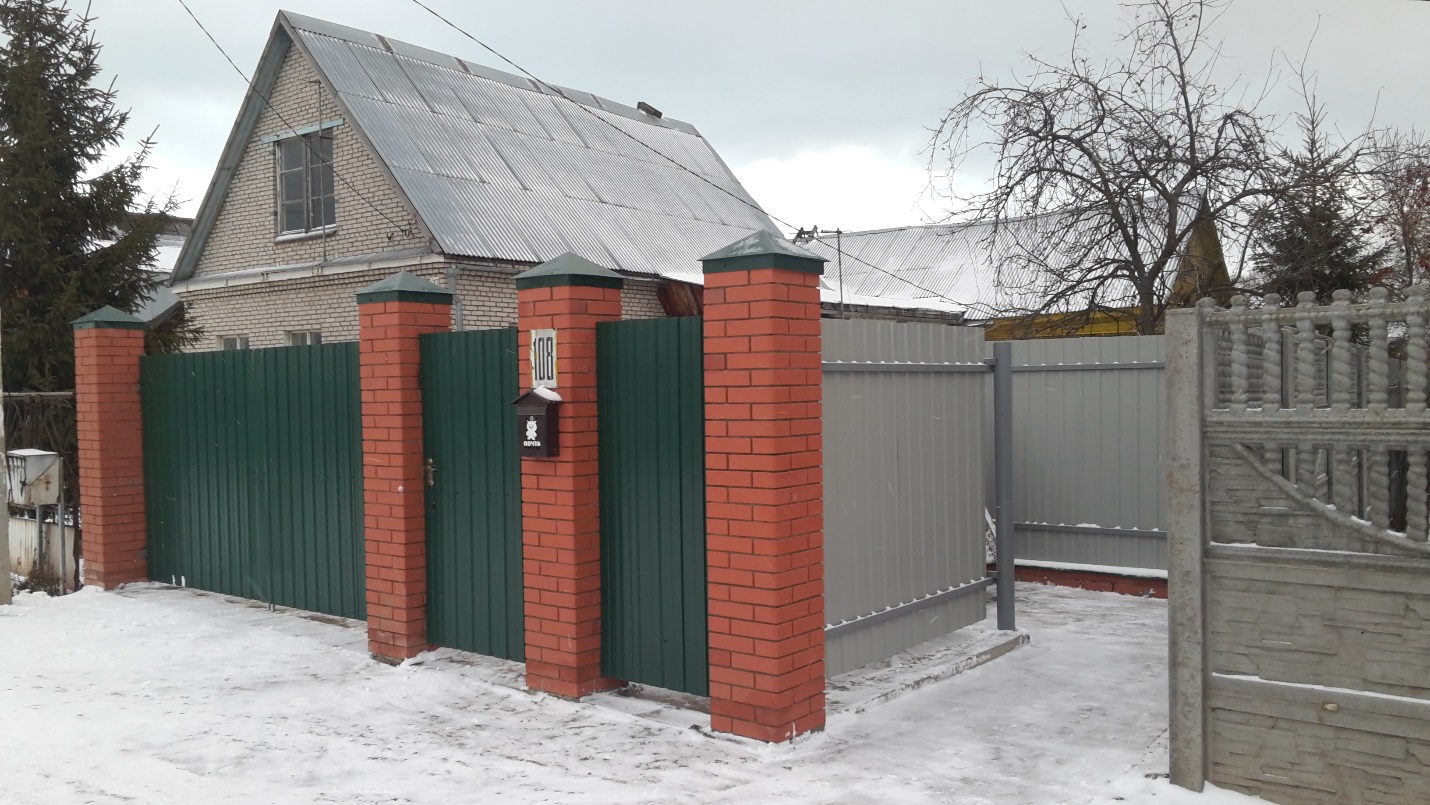 Фото №2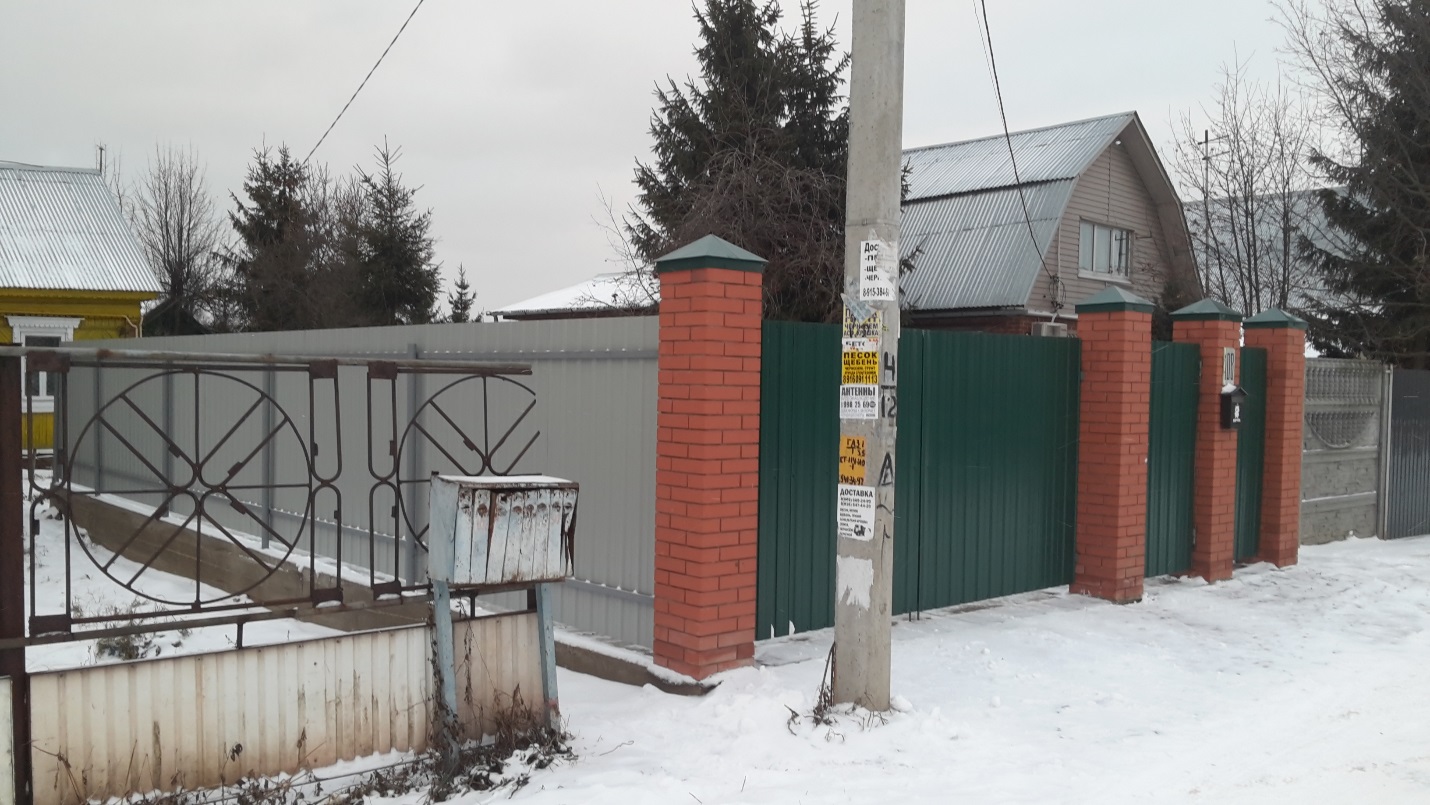 Фото 3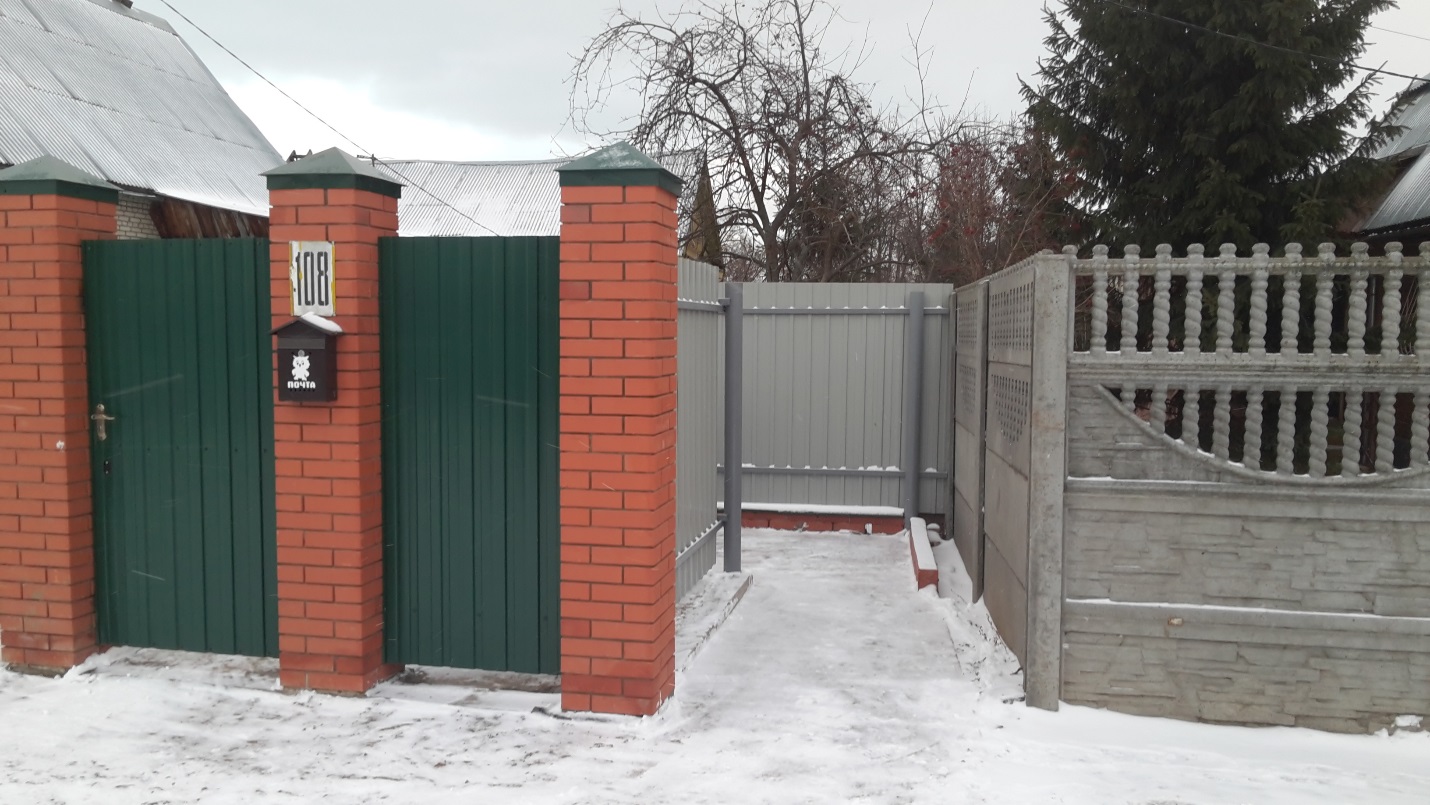 Фото 4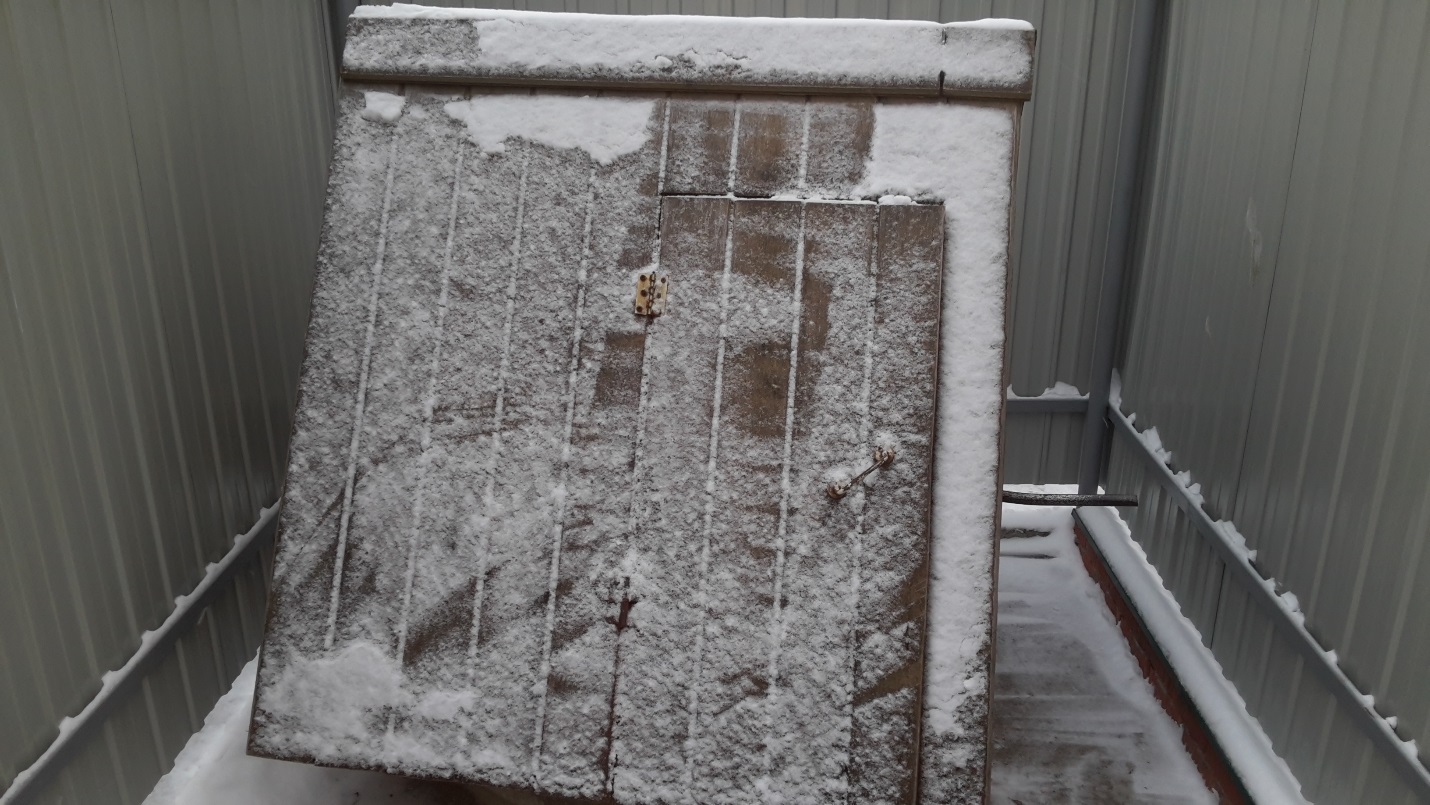       (подпись)                                                                                                   ФИОСхема расположения земельных участков в с. Остров (возле колодца).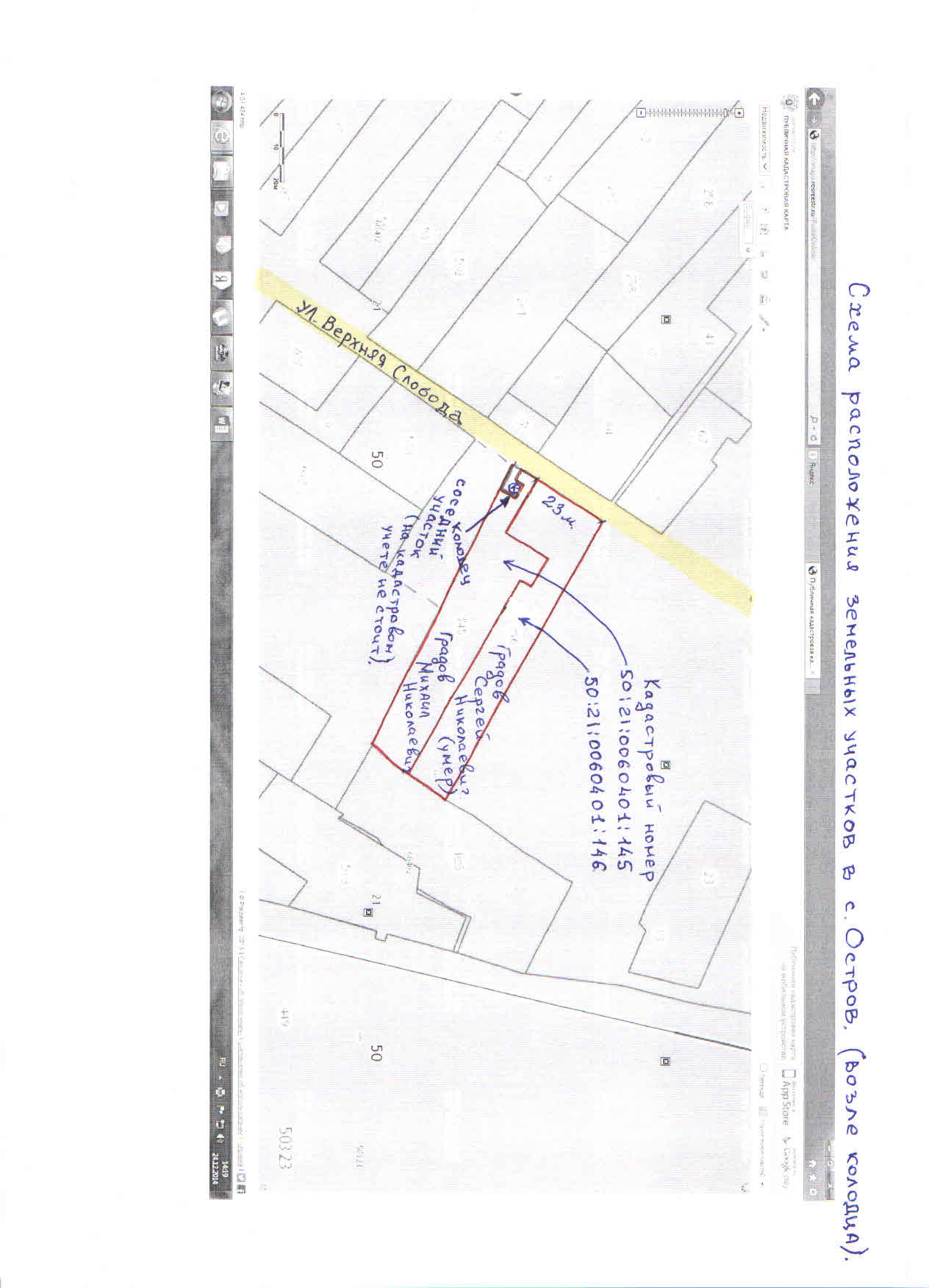 Ситуационный план из Технического паспорта на колодец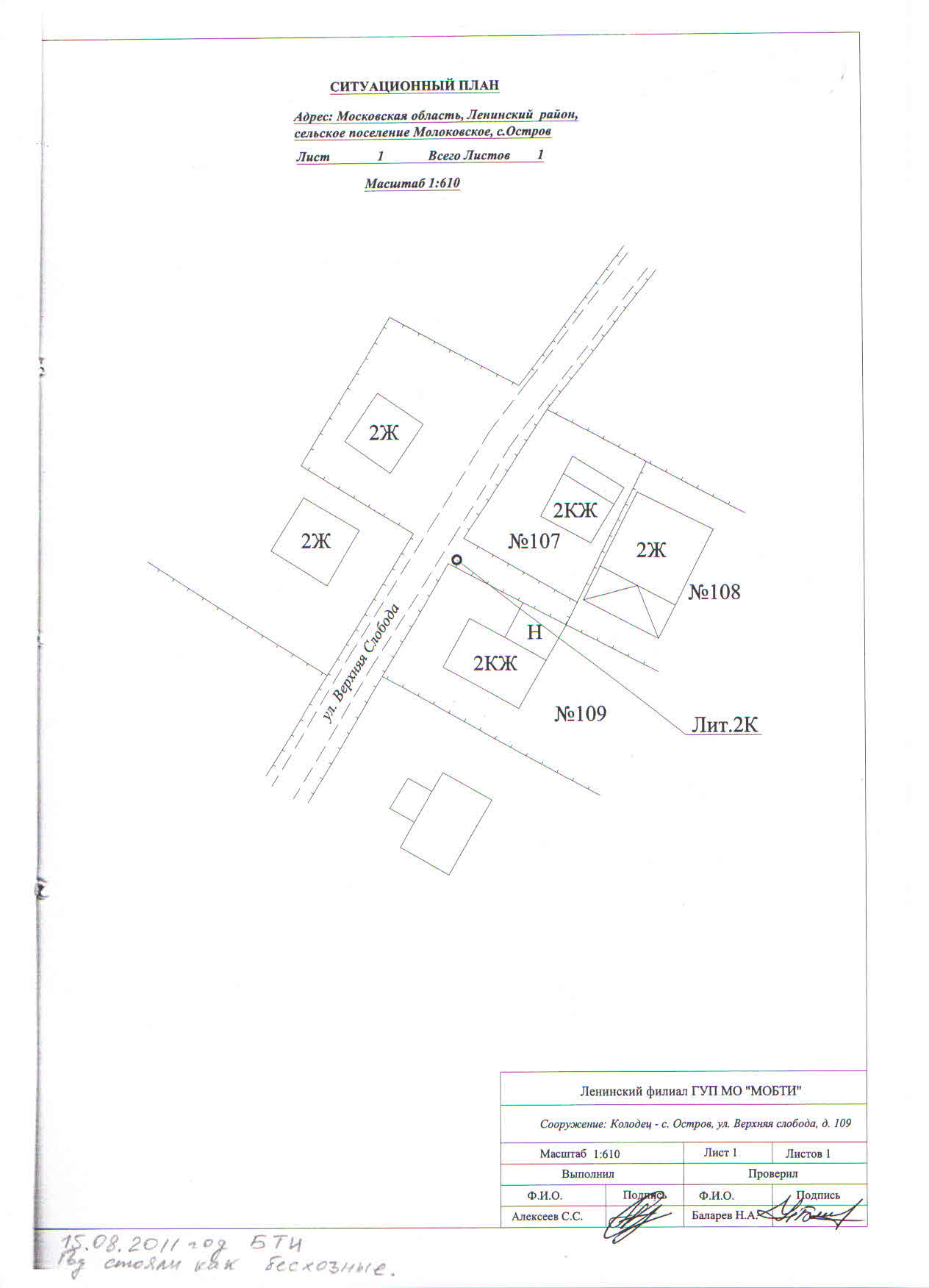 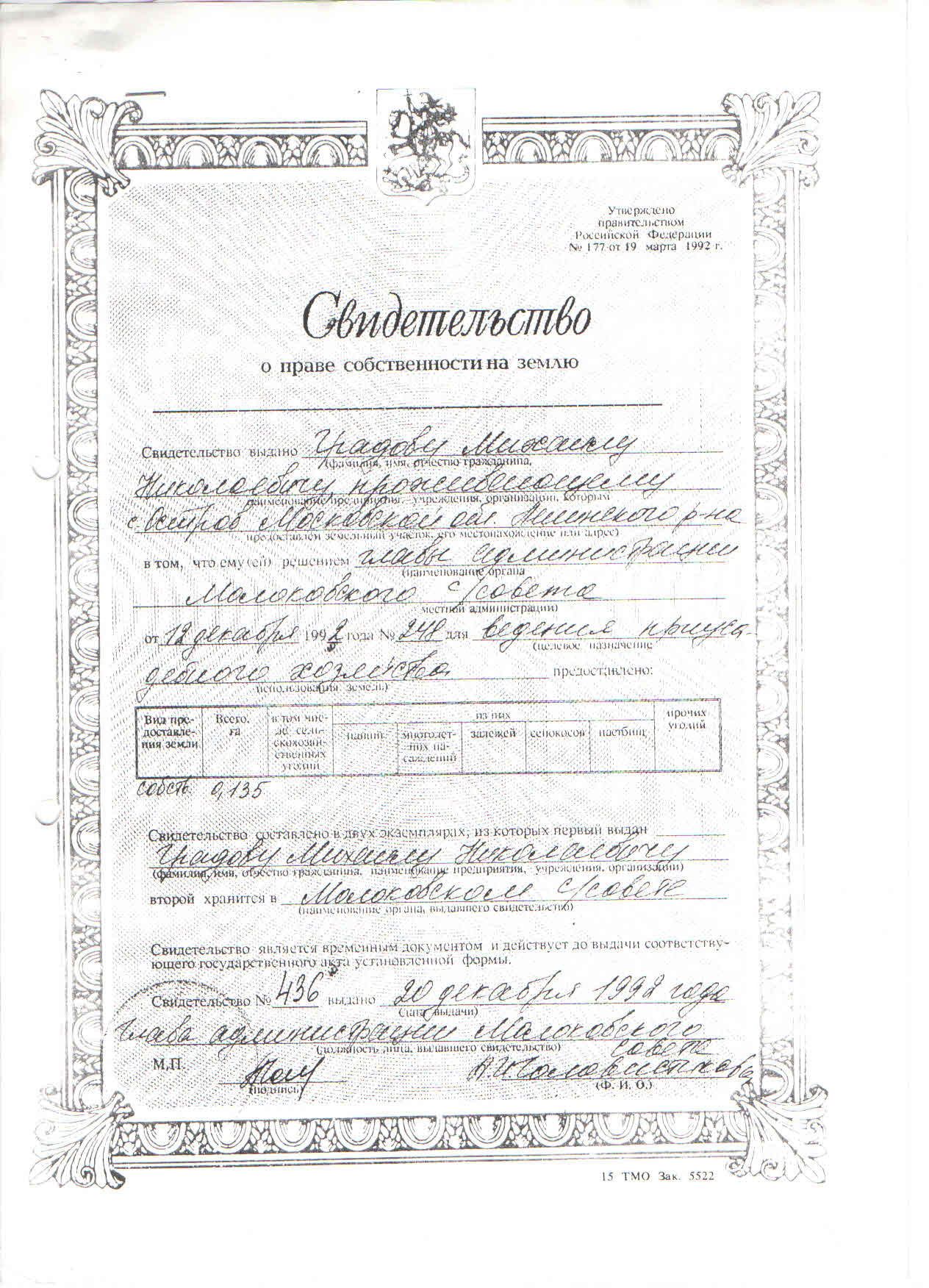 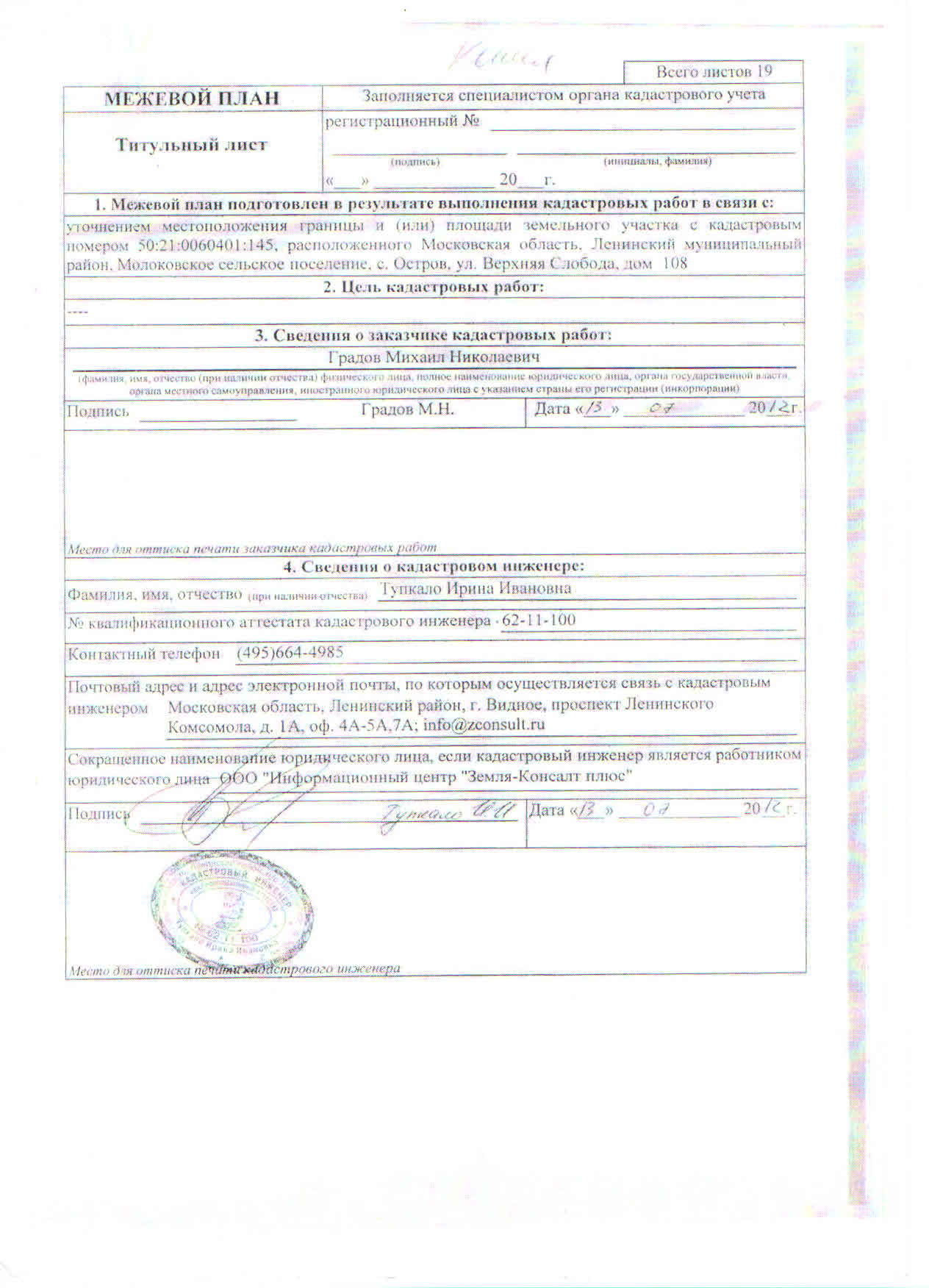 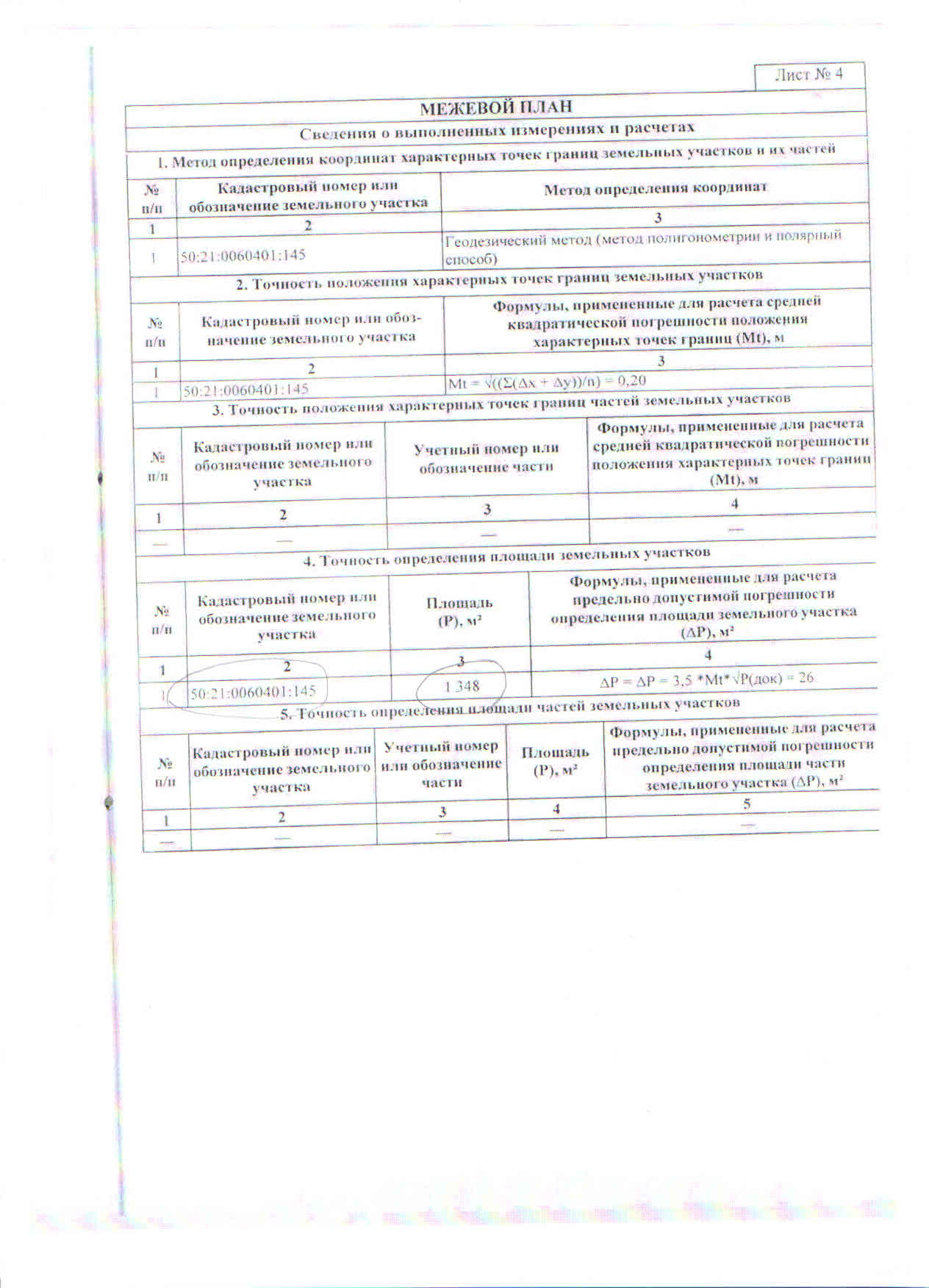 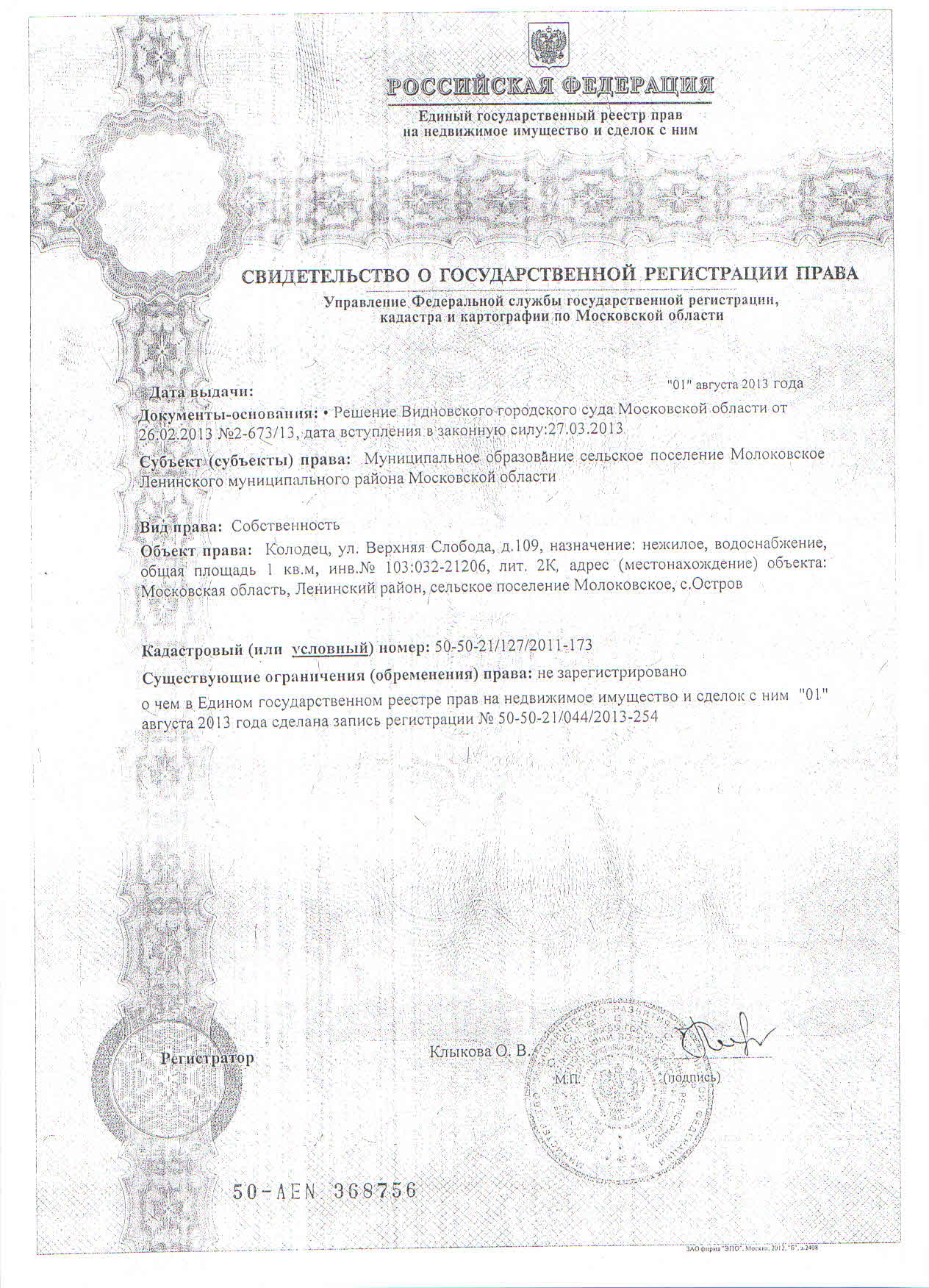 